ИНФОРМАЦИОННОЕ ПИСЬМОФедеральное государственное бюджетноеобразовательное учреждение высшего образованияТЮМЕНСКИЙ ИНДУСТРИАЛЬНЫЙ УНИВЕРСИТЕТИНСТИТУТ АРХИТЕКТУРЫ И ДИЗАЙНА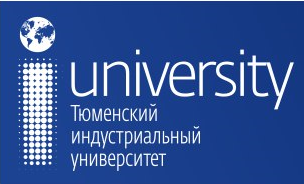 Международная научно-практическая конференцияАРХИТЕКТУРА И АРХИТЕКТУРНАЯ СРЕДА: ВОПРОСЫ ИСТОРИЧЕСКОГО И СОВРЕМЕННОГО РАЗВИТИЯс изданием сборника статей (РИНЦ)25 апреля 2020 г.Уважаемые коллеги!Приглашаем вас к участию в международной научно-практической конференции «Архитектура и архитектурная среда: вопросы исторического и современного развития». К участию приглашаются представители архитектурных и проектных организаций, образовательных учреждений, научные работники, преподаватели, аспиранты и докторанты.Конференция проводится в рамках XIX Международного молодежного архитектурно-художественного фестиваля «Золотая АрхИдея-2020» (23-26 апреля 2020 г.).Место проведения конференции: Россия, г. Тюмень, ул. Луначарского, 2, конференц-зал  – ауд. 208.Время регистрации участников – 9.30-10.00, 25 апреля 2020 г.; начало работы – с 10.00.В программе конференции предполагается обсуждение следующего круга вопросов: • актуальные проблемы архитектурной деятельности, градостроительства, урбанистики; • дизайн архитектурной среды в современном мире; • исторические аспекты архитектуры и проблемы сохранения культурного наследия;• синтез искусств в архитектуре; • вопросы архитектурного образования.Указанные вопросы будут рассматриваться в рамках двух секциях конференции:1. Архитектура и градостроительство.2. Дизайн и архитектурная среда.Условия участия:Форма участия в конференции: очная – выступление с докладом и публикация статьи; заочное участие – стендовый доклад и публикация (только для иногородних участников).Заявленные участниками научные или научно-методические работы должны быть тщательно оформлены, соответствовать тематике конференции и требованиям, предъявляемым к статьям для публикации в изданиях, индексируемых РИНЦ.Предлагаемая статья не должна быть ранее опубликованной или находиться на рассмотрении для публикации в другом издательстве или издании.Каждый автор может быть соавтором не более 2-х статей. Количество соавторов не может превышать 5 человек.Расходы за проезд к месту проведения конференции, проживание и питание участников несет направляющая сторона.Организационный взнос за участие в конференции не предусмотрен, статьи публикуются бесплатно.Оригинальность текста – не менее 70%.Рабочий язык конференции: русский.Основные сроки подготовки материалов к печати:Представление докладов (статей и заявок) – до 15 апреля 2020 г. (включительно);Уведомление о приеме заявок и статей – в течение 2-х дней с момента поступления;Формирование программы конференции – к 20 апреля;Работа конференции – 25 апреля 2020 г.;Подготовка материалов конференции к печати (составление, редактирование и рецензирование сборника); 25 апреля – 25 мая 2020 г.Организационный комитет конференции:Капелева Светлана Борисовна, директор института АРХиД, ТИУ, канд. пед. наук, профессор – председатель;Храмцов Александр Борисович, заместитель директора по науке и инновациям института АРХиД ТИУ, канд. ист. наук, доцент;Семенова Марина Давидовна, заместитель директора ЦАПП, ТИУ;Панфилов Александр Владимирович, заведующий кафедрой архитектуры и дизайна ТИУ, канд. арх., доцент;Клименко Александр Иванович, заведующий кафедрой дизайна архитектурной среды ТИУ, доцент;Погорелова Светлана Давидовна, заведующий кафедрой межкультурной коммуникации ТИУ, канд. филол. наук, доцент;Лесков Сергей Николаевич, профессор кафедры дизайна архитектурной среды ТИУ, канд. арх., доцент;Мальцева Елена Викторовна, старший преподаватель кафедры дизайна архитектуры и градостроительства ТИУ;Лебедева Татьяна Валерьевна, доцент кафедры архитектуры и дизайна ТИУ;Нестерова Юлия Викторовна, специалист по маркетингу института АРХиД ТИУ;Ефимова Елена Петровна, секретарь института АРХиД ТИУ – секретарь.Контакты:1. Заявки (Приложение 1) и доклад (статью), оформленную по образцу (Приложение 2) направлять до 15 апреля 2020 г. (включительно) по электронному адресу: hramtsovab@tyuiu.ruКонтактное лицо: Храмцов Александр Борисович, заместитель председателя Оргкомитета конференции, заместитель директора по науке и инновациям института АРХиД ТИУ, канд. ист. наук, доцент;2. Вопросы по очному участию в конференции:Контактное лицо: Семенова Марина Давидовна, член Оргкомитета конференции, заместитель директора ЦАПП ТИУ.Телефон: 8(3452) 28-37-03E-mail: semenovamd@tyuiu.ru Контактное лицо: Ефимова Елена Петровна, секретарь Оргкомитета, секретарь института АРХиД ТИУ.Телефон: 8(3452) 28-37-61E-mail: efimovaep@tyuiu.ru 3. Почтовый адрес: 625001, Россия, г. Тюмень, ул. Луначарского,д. 2, Институт архитектуры и дизайна ТИУ (дирекция).С уважением, Оргкомитет конференцииПриложение 1ЗАЯВКА участника конференции«Архитектура и архитектурная среда: вопросы исторического и современного развития» (25 апреля 2020 г.)1. Ф.И.О. (полностью):  2. Ученое звание, степень: 3. Должность: 4. Место работы/учебы (полностью): 5. Почтовый адрес (с индексом): 6. Телефон: 7. E-mail: 8. Тема доклада/статьи: 9. Соавторы: 10. Секция*: 11. Форма участия (очная / заочная): 12. Дата (день отправки статьи и заявки): Примечание:* Указать секцию («1. Архитектура и градостроительство» или «2. Дизайн и архитектурная среда»)                                                                                                                 Приложение 2ОБРАЗЕЦ ОФОРМЛЕНИЯ СТАТЬИИванова А.А. Иркутский национальный исследовательский технический университет, г. ИркутскТРАНСФОРМАЦИЯ ПРИБРЕЖНОГО ПОСЕЛЕНИЯ ЮЖНОГО БАЙКАЛА НА ПРИМЕРЕ ПОСЁЛКА КУЛТУКАннотация: В статье рассмотрены результаты исследования прибрежного поселения Култук на юге Байкала. Дана оценка состояния объектов культуры, транспортных связей между поселениями Култук, Слюдянка и Байкальск, выполнен ландшафтно-визуальный анализ исследуемой территории. Предложен эскизный концептуальный проект благоустройства набережной реки Култучная и прилегающей заводиКлючевые слова: ландшафтная архитектура, набережная реки, поселение, Култук, трансформация.Култук – первое русское поселение на юге Байкала, основанное в месте кочевий тунгусского рода кумкагиров осенью 1647 года землепроходцем Иваном Похабовым. Расположен на юго-западной оконечности озера, на берегу залива Култук, при впадении речек Култучная и Медлянка [1, с. 3]. Култукский тракт на подъезде к поселку Култук переходит в главную осевую улицу Кирова (рис. 1, а). а б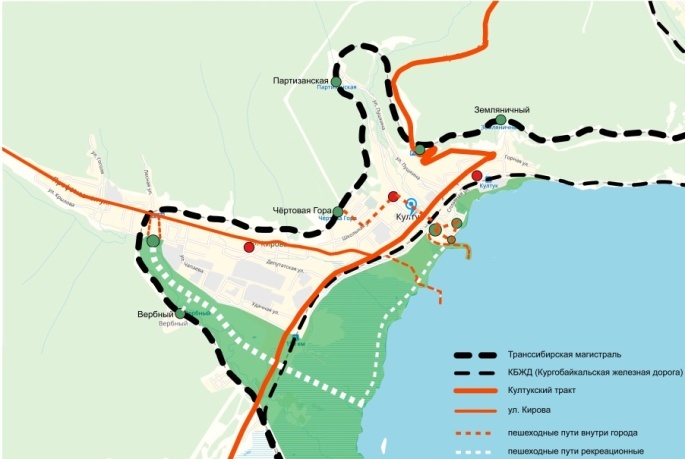 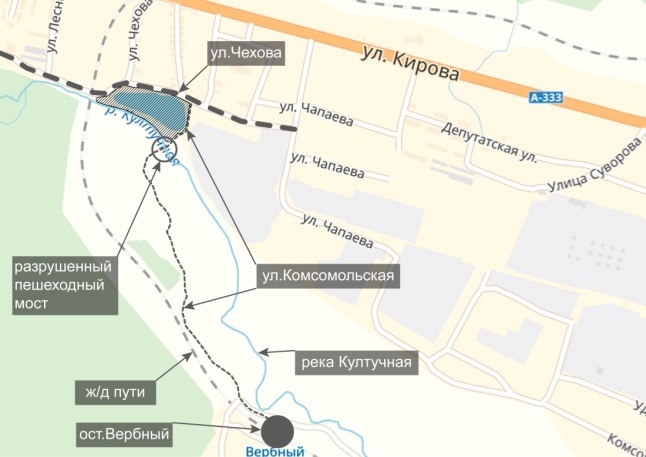 Рисунок 1 – Палан схемы: а – транспортно-пешеходная схема поселка Култук; б – ситуационная схема речки Култучная и заводи.Таблица 1Физико-механические характеристики образцаНа основании полученных экспериментальных данных можно сделать следующие выводы: - показания датчиков общего давления колебались в пределах 8-9% от величины давления под штампом в течение всего эксперимента, что свидетельствует об одномерной консолидации грунта;- относительная деформация испытуемого образца составила 23,5%;- остаточное поровое давление, измеренное мессдозами, погруженными на глубину 200 и , составило 15 и 20% от давления на образец под штампом, соответственно.Список литературы1. Снопков, С. В. Историческая хроника от глубины веков до начала XX века / С. В. Снопков, А. В. Хобта. – Иркутск : Репроцентр А1, 2018. – 233 с.2. Ерохин, Г. П. Конспект лекций для студентов 3 курса специальностей: «Архитектура» и «Дизайн архитектурной среды»  / Г. П. Ерохин. – Новосибирск : НГАХА, 2009. – 102 с.3. Бирюков, Л. Е. Основы планировки и благоустройства / Л. Е. Бирюков. – Москва : Стройиздат, 1988. – 232 с.4. СНиП 2.07.01-89. Планировка и застройка городских и сельских поселений. – Взамен СНиП II-60-75 ; Введ. 1990-01.-01. – Москва : Изд-во стандартов, 2001. – 36 с.5. СНиП 82.13330.2016. Благоустройство территорий. – Взамен СНиП III-10-75; Введ. 2017-06-17. – Москва : Изд-во стандартов, 1989. – 16 с.6. Киленто, К. Sietch Nevada / Matsys Designs [Электронный ресурс]  // ArchDaily. – Режим доступа: https://www.archdaily.com/35795/sietch-nevada-matsys-designs (дата обращения 19.03.2020).Статья публикуется впервые.05.04.2020Иванова А. А.γ, кН/м3W,  %Степень разложения, %Зольность, %ρd  , кН/м3ρs  , кН/м3e, д.ед.Sr , д.ед.12,718645673,49,51,792,90